Välkomna in i vårsäsongen hos oss på Karlskoga SKs Bollek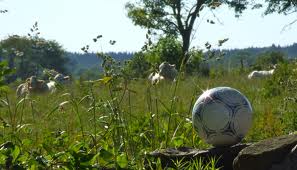 Vi kommer att fortsätta att träna på fredagar i Skrantahallen kl. 17,00-18,00. På träningarna är det bra om barnen har vattenflaskor och benskydd med sig.                                                Utesäsongen startar upp i Maj månad och då tränar vi på Stråvallen.Inskrivning:OBS! Personnummer måste skrivas in även de 4 sista siffrorna.
Viktigt att alla barn har skrivit in sig. Detta gör man genom att fylla i ett papper som vi tränare tillhandahåller. Inskrivningen är viktig då klubben ordnar försäkring till alla barn som tränar i KSK genom Folksam. Vid inskrivning får alla barn ett medlemsnummer. Efter 5 prova på gånger betalas en medlemsavgift till Bank-Giro 5748-7498,eller swish 123 1733765 märk barnets namn eller medlemsnummer och bollek. Medlemsavgiften är 400 kronor eller Familjeavgift 600 kronor.Information:
Ges via KSKs hemsida laget.se, klicka på våra lag i övre vänstra hörnet och klicka vidare till Bollek. Viktigt att alla anmäler mailadress och kontaktuppgifter så att vi kan skicka information till alla berörda samtidigt. Tränarsituationen:
Vi är i dagsläget 3 huvudtränare, och även några föräldrar finns som hjälper till. Vi behöver fler tränare till Bollek, om det finns några t.ex. föräldrar som är intresserade av att börja träna och hjälpa till meddela oss så ser vi till att ge information alternativt stöttar i allt som behövs i början. Går bra att tala med tränaren eller att kontakta kansliet/Ann-Britt, 0707-27 12 73, kansli@karlskogask.se.Kontaktuppgifter:Tränare; Bahktiar Hawez, 076-2463832Tränare; Adam Gundhammar, 076-5215340OBS! Det är riktigt kul att träna dessa härliga ungar 